A KATOLIKUS HIT RÖVID ÁTTEKINTÉSE János 14,21: „Aki ismeri parancsolataimat és megtartja, az szeret Engem. Aki pedig Engem szeret, azt szereti ATYÁM is. ÉN is szeretem, és kijelentem magamat neki.” 14,23: „JÉZUS tovább folytatta: Ha valaki szeret engem, megtartja tanításomat. ATYÁM is szeretni fogja őt, hozzá megyünk, és lakóhelyet veszünk nála. A Szentíráshoz – szt. Bonaventúra szerint ISTEN 10 parancsolatához A hiszekegy 12 ágazatához A 7 szentséghez JÉZUS KRISZTUS Egyházának 7 ismertetőjele az Anti-egyházzal és az Antievangéliummal szemben Fontos hitforrások kis kiadásban: Biblia, KEK mint Kompendium,– vagy egy régebbi kiadású katekizmus, pl. X. Pius katekizmusa. – régi Szunyogh Missálé, új misekönyvek kis kiadásban. Gondoskodjunk lelki és anyagi szükségleteinkről a szorongatás idejére: imák, litániák, rózsafüzérek, ereklyék, szentelmények: szenteltvíz, szentelt olaj, szentképek. A legfontosabb élelmiszerek, orvosságok, takarók stb. A Katolikus Egyház Katekizmusának (KEK) előszava "ATYÁM, ... az örök élet az, hogy megismerjenek téged, az egyedül igaz ISTENT, és akit küldtél, JÉZUS KRISZTUST" (Jn 17,3). "ISTEN, a mi Üdvözítőnk ... azt akarja, hogy minden ember üdvözüljön és eljusson az igazság ismeretére" (1Tim 2,3-4). "Nem adatott más név az ég alatt az embereknek, amelyben üdvözülhetnének" (ApCsel 4,12), /csak JÉZUS Neve/. 1. A Szentírás rövid bemutatása szt. Bonaventúra: Breviloquium c. művének bevezetése szerint: KEK.75 „Ezért az Úr KRISZTUS, akiben a fölséges ISTEN egész kinyilatkoztatása beteljesedik, parancsot adott az apostoloknak, hogy az Evangéliumot - melyet a Próféták előre hirdettek, Ő maga pedig beteljesített és a saját szájával hirdetett, - mint az üdvös igazság és erkölcsi tanítás forrását mindenkinek hirdessék, közölve velük az Isteni ajándékokat."  KEK 171 Az Egyház, mint az "igazság oszlopa és boltozata" (1Tim 3,15) a szenteknek egyszer átadott hitet hűségesen őrzi. Őrzi KRISZTUS szavainak emlékezetét, és az apostolok hitvallását nemzedékről nemzedékre továbbadja. Mint az anya, aki beszélni és ezáltal megérteni és közösségben élni tanítja gyermekeit, tanítja nekünk az Egyház, a mi Anyánk a hit nyelvét, hogy bevezessen a hit megértésébe és életébe. EGY ISTEN HÁROM SZEMÉLYBEN: ATYA – FIÚ (ISTENEMBER) – SZENTLÉLEK. Neve négy betűből áll (JHWE), és négy kettős névvel fordul elő a Szentírásban: Sanctus Sanctorum (Dán 9, 24) –   	 Szentek Szentje) Rex Regem (Jel 19,16) –  	 	    	 (Királyok Királya Dominus Dominorum (Jel 19,16)  	 (Uraknak Ura) Deus Deorum (Ps 49,1) 	 	 	 (Istenek ISTENE) Ez a 4 kettős név ISTEN 4 lényegi tulajdonságára utal: SZENT IGAZSÁGOS MINDENHATÓ BÖLCS A teremtett világot ISTEN az IGE által teremtette. - „Verbum Increatum (teremtetlen IGE) et Incarnatum“ (és megtestesült): JÉZUS KRISZTUS által. A világmindenség jellemzője a négy 4 Elem (föld – tűz – víz – levegő) 4 szélirány (kelet – észak – dél – nyugat) 4 évszak (tavasz – nyár – ősz - tél) a négyzet 4 oldala (a teremtmény létének 4 alaptörvénye) 4 kiterjedés (dimenzió) szélesség, - hosszúság - magasság, - mélység) Mert a világmindenség a 4-ből jön (kozmikus szám), mintegy négy vízsugarú forrásból. Azért ISTEN teremtett világának koordinátarendszere a négyágú kereszt, különösen az embernek. Azért ISTEN IGÉJÉNEK is, - Aki által minden teremtve lett és mi emberek az Ő hasonlatosságára lettünk formálva – négyes felépítése van, azaz négyes formája. Azért a legtökéletesebb teremtmény, SZŰZ MÁRIA a legszentebb  legigazságosabb legbátrabb és legtágabb, vagyis legokosabb teremtmény (azaz minden sarkalatos erényben a legtökéletesebb!) Ő maga az ISTEN Városa, a tökéletes Mennyei Jeruzsálem, 4 falával: melynek szent a mértéke – okos bölcsességével – kiegyensúlyozott igazságosságával – Ő az erős asszony, mint a jól rendezett tábor. ISTEN Igéjét, a Szentírást 4 szent kerub formálja, őrzi és közli: a NÉGY ÉLŐLÉNY A NÉGY ARCCAL: EMBER / ANGYAL OROSZLÁN BIKA (áldozati állat) SAS Ebből a négy valóságból, amelyek ISTENBŐL jönnek, - különösen az Isteni IGÉBŐL, - jön minden teremtett dolog – minden megváltott dolog – és minden beteljesült dolog, a négyféle Isteni Ige (ISTEN szava) által. Azért a Szentírásnak is a koordinátarendszere a négyágú Kereszt. Így ISTEN Igéje, a Szentírás is négyes felépítésű. Ahogy szt. Bonaventúra mondja az Ef 3,14 alapján, a Szentírásnak is négy dimenziója van: SZÉLESSÉG, - HOSSZÚSÁG, - MAGASSÁG - ÉS MÉLYSÉG 2.) TÍZPARANCSOLAT – KEK 2051 ISTEN 10 parancsolatának rövid, vázlatos bemutatása "...Kérlek titeket, mondjátok föl a tízparancsolatot, amilyen gyakran csak lehet. Ha ezt teszitek, tudni fogjátok mit kíván ISTEN tőletek, hogy igazán szolgáljatok Neki..." KEK 2054 JÉZUS átvette a Tízparancsolatot, de kinyilatkoztatta a SZENTLÉLEK erejét is, mely a Törvény betűjében hat. Olyan igazságról prédikált, mely fölülmúlja az írástudókét és a farizeusokét és a pogányokét is. A parancsolatok összes követelményét megvilágította: „Hallottátok, hogy mondatott a régieknek: Ne ölj! (...) Én pedig azt mondom nektek: Már azt is állítsák a törvényszék elé, aki haragot tart testvérével." (Mt 5,21--22) KEK 2055 Amikor megkérdezik tőle: „Melyik a főparancs a törvényben?" (Mt 22,36), JÉZUS így válaszol: „Szeresd Uradat, ISTENEDET teljes szívedből, teljes lelkedből és teljes elmédből. Ez a legnagyobb, az első parancs. A második hasonló hozzá: Szeresd felebarátodat, mint saját magadat. Ezen a két parancson alapszik az egész törvény és a próféták" (Mt 22,37-40). A Tízparancsolatot a szeretet e kettős és egyetlen parancsának fényében kell értelmeznünk, mely a Törvény teljessége: „Hiszen a parancs: ne törj házasságot, ne ölj, ne lopj, a másét ne kívánd, s ami egyéb parancs még van, mind ebben az Igében foglaltatik össze: ’Szeresd felebarátodat, mint önmagadat’. A szeretet nem tesz rosszat a felebarátnak. A Törvény tökéletes teljessége tehát a szeretet.” (Róm 13,9-10)  A tíz parancsolat megváltoztathatatlan és örökérvényű! 2. Mózes 20, 1-17 (Kivonulás) A tízparancsolat egyedülálló jelentősége A tízparancsolat egyedülálló jelentősége csak akkor lesz teljesen tudatos, ha megnézzük, milyen alapértékekről van itt szó. A következő vallási és erkölcsi alapértékek foglaltatnak benne a tíz parancsolatban. Az ISTENBEN való hit Az ISTEN tisztelete ISTEN dicsőítése A család Az élet Szerelem és házasság A magántulajdon Az igazság A hűség 10.A társadalmi béke ISTEN parancsai útmutatók a földi rendre és békére, a mennyben pedig örök boldogságra. Megtartjuk ISTEN parancsait, mert szeretjük Őt, mint ATYÁNKAT, és féljük, mint bíránkat. 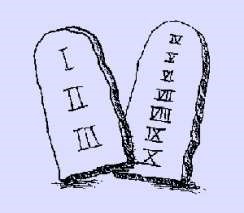 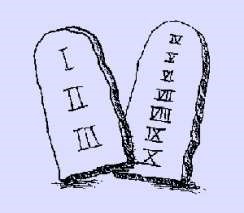 A 10 parancs szerint leszel te is megítélve, nem a saját nézeteid és véleményed szerint! Utóirat: ISTEN tízparancsolata vázlatosan, ezek eltörlése a vörös sárkány (kommunizmus) által, és ellenparancsokkal való helyettesítése a Jelenések könyve 1. és 2 vadállata által. (Szabadkőművesség, vö. a Máriás papi mozgalom kék könyvével, 1989. máj. 14. és júni. 3.) 3.) A Hiszekegy 12 ágazata: KEK 184 KEK 172: Az Egyház évszázadok óta vallja minden nyelven, minden kultúrában, népben és nemzetben a maga egyetlen, az egy Úrtól kapott és az egyetlen keresztséggel továbbadott hitét, mely abból a meggyőződésből fakad, hogy minden embernek egy ISTENE és ATYJA van. Lyoni Szent Iréneusz, ennek a hitnek a tanúja kijelenti:  KEK 173: "Az egész világra, a föld végső határáig kiterjedt Egyház az apostoloktól és tanítványaiktól kapta ezt a hitet (...). E prédikációt (...) és ezt a hitet gondosan őrzi, mintha egyetlen házban lakna, és ugyanígy hisz ezeknek, tudniillik mintha egy lelke és egy szíve volna; és egyhangúlag prédikálja, tanítja és adja tovább ezeket, mintha egyetlen szája volna." KEK 175: "Az Egyháztól kapott hitet őrizzük, amely ISTEN LELKÉTŐL, mint egy jó edényben őrzött nagyszerű letétemény megújul, s magát az edényt is megújítja, ami magában foglalja." KEK 182: "Mi mindazt hisszük, amit ISTEN írott vagy áthagyományozott Igéje tartalmaz, és az Egyház,(...) mint ISTENTŐL kinyilatkoztatott dolgot elénk ad, hogy higgyük" KEK 183: A hit elengedhetetlenül szükséges az üdvösséghez. Maga az Úr mondja: „Aki hisz és megkeresztelkedik, üdvözül, aki pedig nem hisz, elkárhozik.” (Mk 16,16)  c) ISTEN népének hitvallása VI. Pál pápától KRISZTUS: IGAZSÁG Hitünk rövid összefoglalása VI. Pál pápa "Az ISTEN népének hitvallása" szerint: Az egy ISTENRŐL. Hiszünk az egy ISTENBEN, az ATYÁBAN, a FIÚBAN és a SZENTLÉLEKBEN. Ő teremtette a látható dolgokat, mint ezt a világot is, amelyben élünk. És ő teremtette a láthatatlan valóságokat, ahová tartoznak a tiszta szellemek, akiket angyaloknak hívunk. Ő teremti minden egyes ember szellemi, halhatatlan lelkét.  ISTEN tulajdonságairól. Hiszünk az egy ISTENBEN, aki teljességgel egy az ő legszentebb lényegében és minden más tökéletességében: mindenhatóságában, mindentudásában, gondviselésében, akaratában és szeretetében. Ő az, "AKI VAN" - miként Mózesnek kinyilatkoztatta. És ő maga a SZERETET - ahogyan János apostol tanította. Ez a két név: Lét és Szeretet fejezi ki legjobban az ő valóságát. Ezt a valóságot nyilvánította ki nekünk ő, aki megközelíthetetlen világosságban lakozik, és akinek neve mindenek fölött van, felülmúl minden dolgot és minden értelmet. Az egy ISTEN képes arra, hogy önmagát igazán és teljesen megismertesse velünk.  A Szentháromságról. ISTEN kinyilatkoztatja nekünk magát, mint Atyát, Fiút és Szentlelket, akinek örök életében részesülünk a kegyelem által: e földön a hit homályában, halálunk után pedig örök világosságban. A három Isteni  személy, akiknek mindegyike ugyanaz az Isteni Lényeg, egymáshoz való örök kapcsolatban alkotja a szentséges ISTEN legbelső életét, mely végtelenül felülmúl mindent, amit emberi elme megérteni képes volna. Hálát adunk ezért az ISTEN jóságának, hogy velünk együtt annyi más hívő ember is tanúságot tesz az egy ISTENRŐL, ha nem is ismeri a SZENTHÁROMSÁG titkát. Hiszünk tehát az ATYAISTENBEN, akitől öröktől fogva születik a FIÚ. Hiszünk a SZENTLÉLEKBEN, a teremtetlen Személyben, aki az ATYÁTÓL és a FIÚTÓL, mint az Ő örök Szeretetük származik. Így a három Isteni Személyben, kik egyaránt öröktől fogva valók és egyenlők, túlárad és megvalósul a teljességgel EGY ISTEN élete és boldogsága, a legmagasztosabb módon, és a legnagyobb dicsőségére Annak, aki VAN, és aki nem teremtmény. Így tehát a Háromságban az egységet és az egységben a Háromságot imádjuk. JÉZUS KRISZTUS személyéről. Hiszünk a mi Urunk JÉZUS KRISZTUSBAN, az ISTEN FIÁBAN. Ő az örök IGE, aki az ATYÁTÓL öröktől fogva születik, és aki az ATYÁVAL egylényegű ("homoúsziosz tou Patri"). Minden Őáltala lett. Ő megtestesült a SZENTLÉLEK erejéből Szűz Máriától és emberré lett. ISTENSÉGE szerint az ATYÁVAL egyenlő, embersége szerint kisebb az ATYÁNÁL. Egy személyben van meg benne a két természet (Isteni és emberi), összekeveredés nélkül, ami nem is volna lehetséges. Ő miköztünk lakozott, telve kegyelemmel és igazsággal.  JÉZUS KRISZTUS művéről. JÉZUS KRISZTUS meghirdette és megalapította az ISTEN Országát, és megismertette velünk az ATYÁT. Parancsot adott nekünk, hogy szeressük egymást, amint Ő szeretett minket. Megtanított minket az evangéliumi boldogságok útjára: hogy a szegénység szellemében éljünk, legyünk szelídek, viseljük el türelemmel a szenvedéseket, éhezzük az igazságot, legyünk irgalmasok, tisztaszívűek, békességesek, és viseljük el az igazságért az üldözést.  JÉZUS KRISZTUS haláláról és megdicsőüléséről. JÉZUS szenvedett Poncius Pilátus alatt: Ő, az ISTEN Báránya, magára vette a világ bűneit, a keresztfára szögezve meghalt értünk, hogy vére váltságán szerezze meg a mi megváltásunkat. Eltemették, de harmadnapra saját erejéből föltámadt. Föltámadásával bennünket is fölemelt, hogy az Isteni életnek, vagyis a kegyelemnek részesei legyünk.  JÉZUS KRISZTUS második eljöveteléről. Fölment a mennybe, de újra eljön majd megítélni élőket és holtakat, mindenkit érdemei szerint. Az örök életre kerülnek azok, akikben ISTEN szeretete és jósága visszhangra talált, míg a soha el nem múló örök tűzre jutnak azok, akik ezt a szeretetet és jóságot életük utolsó pillanatáig visszautasították. Az Ő Országának soha nem lesz vége.  A SZENTLÉLEKRŐL. Hiszünk a SZENTLÉLEKBEN, Urunkban és Éltetőnkben, akit az ATYÁVAL és a FIÚVAL együtt imádunk és dicsőítünk. Ő szólt a próféták szavával, őt küldte el nekünk KRISZTUS az ő feltámadása és az ATYÁHOZ való felmenetele után. Az Egyházat a SZENTLÉLEK világosítja meg, élteti, őrzi és kormányozza; tagjait pedig megtisztítja, hogy ne álljanak ellen a kegyelem ihletésének. Az ember, ha KRISZTUS alázatát követi, a SZENTLÉLEKNEK a lélek bensőjéig hatoló működése erejével tökéletessé válhatik, miként a mennyei Atya tökéletes. ISTEN szent Anyjáról. Hisszük, hogy a boldogságos, mindenkor szűz MÁRIA a megtestesült Igének, ISTENŰNKNEK és Üdvözítőnknek, JÉZUS KRISZTUSNAK édes-anyja. Fiának érdemeire való tekintettel kiválóbb módon részesült a megváltásban, mentes volt az áteredő bűn minden foltjától, és messze minden más teremtmény fölött részesült a kegyelemben. A boldogságos, szeplőtelen szűz Máriát, akit szoros és felbonthatatlan kötelék kapcsol a megtestesülés és megváltás misztériumához, földi életének befejezése után ISTEN testével és lelkével fölvette a mennyei dicsőségbe. A halálból feltámadott FIÁHOZ hasonulva, előre jelzi az igazak eljövendő boldogságát. Hisszük, hogy ISTEN szentséges Anyja, az új Éva, anyja az Egyháznak is: anyai gondoskodással törődik KRISZTUS Testének tagjaival, közreműködik abban, hogy a megváltott emberek elnyerjék és növeljék lelkükben az Isteni életet. Az áteredő bűnről. Hisszük, hogy Ádámban mindannyian elbuktunk. Ez az oka annak, hogy a mindannyiunkban közös emberi természet az őáltala elkövetett eredeti bűn következtében megsérült állapotba került. A mostani állapot nem azonos azzal, amelyben ősszüleink éltek, amikor a szentségben és igazságban megalkotott ember még nem ismerte a rosszat és a halált. Így tehát a bukott emberi természet elveszítette azt a kegyelmet, mely azelőtt ékesítette, természetes képességeiben is megsérült, a halál uralma alá került. Ezt a bukott természetet örökli minden ember, és éppen ezért minden ember bűnben születik a világra. A Tridenti Zsinat tanítása alapján valljuk, hogy az áteredő bűn magával az emberi természettel öröklődik tovább, nem pedig utánzás útján; ennélfogva mindenkinek sajátja.  A megváltásról és megigazulásról. Hisszük, hogy a mi Urunk JÉZUS KRISZTUS a kereszt áldozatával megváltott bennünket az áteredő bűntől és minden személyes bűnünktől. Ezért igaz az Apostol szava: "Ahol eláradt a bűn, ott túláradt a kegyelem." Hittel valljuk, hogy a mi Urunk, JÉZUS KRISZTUS a keresztséget rendelte a bűnök bocsánatára. A keresztség a gyermekeknek is kiszolgáltatható, akiknek személyes bűnük még nincs. Így is nélkülözik azonban születésükkor a természetfeletti kegyelmet, de a keresztségben újjászületnek vízből és SZENTLÉLEKBŐL JÉZUS KRISZTUS Isteni életére. Az Egyház kettős természetéről. Hiszünk az egy, szent, egyetemes és apostoli Egyházban, amelyet JÉZUS KRISZTUS Péterre, a Sziklára épített. Az Egyház KRISZTUS Titokzatos Teste: látható társaság hierarchikus szervezettel, de ugyanakkor lelki közösség is. A földi Egyház az ISTEN népe, mely vándorúton van itt a földön. De ugyanezt az Egyházat égi adományok gazdagítják, ő az ISTEN Országának csírája és kezdete, amelyben minden korok embere számára folytatódik a megváltás műve és fájdalma, és minden erejéből a tökéletes beteljesülést áhítja, mely az idők végezetén a mennyei dicsőségben valósul meg.  A szentségekről. JÉZUS KRISZTUS a szentségek közvetítésével, amelyekből az ő teljessége árad, alakítja Egyházát. E szentségek által lesznek KRISZTUS Titokzatos Testének tagjai az Ő halálának és feltámadásának részeseivé a SZENTLÉLEK közreműködésével, aki az Egyház életének és tevékenységének képességét adja.  Az Egyház tagjairól. Az Egyház szent, még ha bűnösök is tartoznak hozzá. Azért szent, mert élete a kegyelem élete. E kegyelem erejéből szentelődnek meg tagjai, ha táplálkoznak vele. Ha elutasítják maguktól e forrást, bűnökbe és gyarlóságokba esnek, amelyek megakadályozzák, hogy a szentségben tündököljenek. Ezek a bűnök szomorítják az Egyházat, s ő bűnbánatot is tart a vétkekért, amelyekből KRISZTUS vére árán és a SZENTLÉLEK ajándékából hatalma van gyermekeit kiemelni.  Az Egyház apostoli alapzatáról. Az Egyház az Isteni ígéretek örököse, és szellemi értelemben Ábrahám leánya, azon az Izraelen keresztül, mely gondosan őrzi a szent könyveket, és tiszteli a pátriárkákat és prófétákat. Az apostolok alapzatára van építve, az ő mindig élő szavukat és pásztori hatalmukat közvetíti a századok során hűséggel, Péter utódjában és a vele közösségben levő püspökökben.  Az egyházi tanítóhivatalról. A SZENTLÉLEK állandó segítségével az Egyház feladata, hogy őrizze, tanítsa, értelmezze és hirdesse az igazságot. Azt az igazságot, amelyet a próféták még csak homályban láttak, de amelyet ISTEN JÉZUS KRISZTUS által tökéletesen kinyilatkoztatott minden embernek. Hisszük mindazt, ami az ISTENNEK leírt és áthagyományozott Szava mond, és amit az Egyház akár ünnepélyes kijelentéssel, akár rendes és egyetemes tanítóhivatala útján hívés végett előad. Hisszük, hogy Péter utódja tévedhetetlen akkor, amikor mint minden kereszténynek pásztora és tanítója "ex catedra" szól. Ugyanezzel a tévedhetetlenséggel rendelkezik a püspökök testülete is, amikor a pápával együtt a legfőbb tanítóhivatalt gyakorolja.  Az Egyház egységéről. Hisszük, hogy az Egyház, amelyet KRISZTUS alapított,és amelyért imádkozott, mindenkor egységes a hitben, az Istentiszteletben és a hierarchia kötelékében. Ennek az egységnek nem akadálya a liturgia rítusainak változatossága, a teológiai, lelkiéleti és egyéb iskolák örökségének törvényes különbözősége, sőt azt még szebben igazolja. Elismerjük, hogy KRISZTUS Egyházának szervezetén kívül is az igazságnak és lelkiéletnek számos olyan eleme van meg, amelyek az Egyház értékeit képezik, és az egyetemes egységre indítanak. Hisszük ezért, hogy a SZENTLÉLEK az, aki KRISZTUS minden tanítványában az egység vágyát ébren tartja, és éppen ezért reméljük, hogy egy napon mindazok a keresztények, akik ma még nem részesülhetnek az Egyház teljes közösségében, egy nyájként, egy pásztor vezetése alatt egységre jutnak.  Az Egyház üdvösség-közvetítő szerepéről. Hisszük, hogy az Egyház szükséges az üdvösséghez. Egyedül az egy KRISZTUS az üdvösség közvetítője és útja, ő pedig Testében, vagyis az Egyházban van jelen számunkra. ISTEN üdvözítő szándéka azonban minden emberre kiterjed. Akik tehát KRISZTUS evangéliumát és az ő Egyházát saját hibájukon kívül nem ismerik, ISTENT azonban őszinte szívvel keresik, akaratát pedig lelkiismeretük szavára hallgatva, a kegyelem hatására teljesíteni törekszenek, azok is láthatatlan módon ISTEN Népéhez tartoznak, és elnyerhetik az üdvösséget. Számukat egyedül az ISTEN tudja. A szentmise-áldozatról. Hisszük, hogy a Szentmisében, amelyet a pap mint KRISZTUS személyének képviselője, az egyházi rendben kapott szentségi hatalmával bemutat, és amelyet KRISZTUSNAK és az ő titokzatos Teste tagjainak nevében felajánl, valósággal megújul a Kálvária áldozata, és szentségi módon megjelenik az oltáron. Hisszük, hogy az utolsó vacsorán az Úrtól megszentelt kenyér és bor az ő Testévé és Vérévé változott át, amelyet kevéssel utóbb a keresztfán áldozott fel értünk. Az eukarisztikus jelenlétről. Hisszük, hogy a pap által konszekrált kenyér és bor átváltozik a mennyben dicsőségesen uralkodó KRISZTUS Testévé és Vérévé. Hisszük, hogy a kenyér és bor külső színei alatt, bár érzékeink számára semmi sem változott, titokzatos módon ugyan, de mégis igazán, valósággal, lényegileg jelen van az Úr. Ebben a szentségben KRISZTUS nem lehet másképpen jelen, csak úgy, hogy a kenyér egész lényege átváltozik az ő Testévé, és a bor egész lényege átváltozik az ő Vérévé, ugyanakkor a kenyér és a bor érzékelhető tulajdonságai változatlanul maradnak. Ezt a titkos átalakulást az Egyház nagyon alkalmas és kifejező módon illeti az ÁTLÉNYEGÜLÉS szóval. Bármely hittudományi magyarázat, mely ezt a misztériumot valamennyire megközelíteni igyekszik, csak akkor lehet összhangban a katolikus hittel, ha tisztán rávilágít arra, hogy ezekben a dolgokban - egészen függetlenül a mi szellemiségünktől - az átváltoztatás után megszűnt jelen lenni a kenyér s a bor, és magának az ÚRJÉZUSNAK imádandó Teste és Vére van jelen a kenyér és bor szentségi jelei alatt. Így rendelte ezt maga az Úr, aki táplálékunkká akart lenni, minket pedig Titokzatos Testének kötelékében egymáshoz akart kapcsolni.  Az Oltáriszentség tiszteletéről. A mennyország fényében élő Úr KRISZTUS egy és oszthatatlan jelenléte az OLTÁRISZENTSÉG által nem sokszorozódik meg, hanem megjelenik a föld különböző helyein, ahol bemutatjuk az eukarisztikus áldozatot. Íme, ez a "mysterium fidei", vagyis a hitnek és az eukarisztikus kincseknek titka, amelyet mindannyiunknak meg kell vallanunk. Ez a jelenlét a szentmise-áldozat bemutatása után is jelen marad az OLTÁRISZENTSÉGBEN, amelyet a tabernákulumban, mint templomaink élő szívében őrzünk. Ennélfogva édes kötelességünk, hogy tisztelettel vegyük körül és imádjuk magát a megtestesült Igét ebben a szent Kenyérben. Szemünk csak a kenyeret látja, a megtestesült Igét nem, de ő mégis jelen van itt előttünk, anélkül, hogy elhagyná a mennyet. Az Egyház történelmi sorsáról. Hisszük, hogy ISTEN Országa itt e földön az Egyházban kezdődött el ugyan, de az Egyház mégsem e világból aló, mert ez a világ mulandó. Éppen ezért az ISTEN Országának fejlődése nem azonos a humanizmus, a tudomány vagy a technika haladásával, hanem azt jelenti, hogy elmélyüljünk KRISZTUS felfoghatatlan gazdagságának ismeretében, állhatatosan reménykedjünk az örök boldogságban, lelkesebben találjon bennünk visszhangra az ISTEN szeretete, a kegyelem és a szentség egyre inkább kiáradjon az emberiségre.  Az Egyház és a világ kapcsolatáról. De éppen ez a szeretet készteti magát az Egyházat, hogy a külső dolgokat illetően is az emberek javát keresse. Egyrészt tehát nem szűnik meg figyelmeztetni gyermekeit, hogy itt a földön nincs maradandó városunk, másrészt viszont arra biztatja őket, hogy saját helyzetüknek és képességeiknek megfelelően szolgálják társadalmi közösségük javát, ápolják az igazságosságot, a békét és a testvéri együttélést, megfelelő módon segítsék a szegényebb és szerencsétlenebb helyzetben levő embertársaikat. Amikor az Egyház, mint KRISZTUS Jegyese, az emberek gondjaival törődik, részt vesz örömeikben és reményeikben, fájdalmaikban és munkáikban, csak arra törekszik, hogy egész szívvel szolgálja őket, közben pedig KRISZTUS világosságát árassza szét az emberekre, és KRISZTUS, a Megváltó köré vezesse el és gyűjtse az embereket. Az Egyháznak ezt a gondját azonban sohasem lehet úgy értelmezni, mintha hasonulni akarna ehhez a világhoz, vagy mintha kisebb buzgósággal akarná várni az Urat és az ő örök országát. A lélek halhatatlanságáról és a tisztítóhelyről. Hiszünk az örök életben. Hisszük, hogy a KRISZTUS kegyelmében megholtak lelkei az ISTEN Népéhez tartoznak, akár még a tisztítóhely tüzében kell tisztulniuk, akár rögtön a mennybe kerültek a halál után, mint a jobb lator. Ez az állapotuk azonban teljességgel megszűnik a feltámadás napján, amikor ezek a lelkek ismét egyesülnek testükkel. Az üdvözültekről. Hisszük, hogy az a sok lélek, aki JÉZUSSAL és Máriával együtt van a mennyben, az égi Egyházat alkotja, és az örök boldogság részese. Látják ISTENT úgy, amint van. Különböző mértékben ugyan, de az angyalokkal együtt ők is részesülnek annak az Isteni hatalomnak gyakorlásában, mely a megdicsőült KRISZTUST illeti: közbenjárnak értünk és testvéri gondossággal segítik gyarlóságunkat. A "szentek egyességéről". Hiszünk az összes keresztények közösségében, vagyis azokéban, akik még a földön vándorolnak, és azokéban, akik már a mennyei boldogság részesei. Hisszük, hogy ők mindnyájan egy Egyházat alkotnak, és hisszük, hogy ebben a közösségben mindig körülvesz minket az irgalmas ISTENNEK és az ő szentjeinek szeretete, kik mindig készséggel meghallgatják kéréseinket, ahogyan JÉZUS biztosított minket: "Kérjetek, és adatik nektek."  Ezt a hitet valljuk, ez a remény erősít, így várjuk a holtak föltámadását és az örök életet. ÁLDOTT LEGYEN A SZENT, SZENT, SZENT ISTEN! ÁMEN. 4.)  A 7 Szentség:  KEK 1076: Pünkösd napján a SZENTLÉLEK kiáradása által az Egyház kinyilváníttatott a világnak. A SZENTLÉLEK ajándéka új időt nyit "a misztérium rendjében": az Egyház idejét, melynek folyamán KRISZTUS Egyházának liturgiája által nyilvánítja ki, teszi jelenvalóvá és közli üdvözítő művét, "amíg el nem jön" (1Kor 11,26). Az Egyház ezen idejében KRISZTUS már él és cselekszik Egyházában és Egyházával ennek az új időnek sajátos új módján. Cselekszik a szentségek által; Kelet és Nyugat közös hagyománya ezt "szentségi ökonómiának" nevezi; ez az ökonómia KRISZTUS húsvéti misztériumai gyümölcseinek közlése (vagy "kiszolgáltatása") az Egyház "szentségi" liturgiájának ünneplésében. KEK 1210: Az Újszövetség szentségeit KRISZTUS alapította és szám szerint hét van: keresztség, bérmálás, OLTÁRISZENTSÉG (EUCHARISZTIA), bűnbánat szentsége, betegek kenete, egyházi rend és a házasság szentsége. A hét szentség a keresztény élet minden fontos pillanatát és állomását érinti: a szentségek a keresztények hitéletéhez megadják a születést és a növekedést, a gyógyítást és a küldetést. Ezen a téren bizonyos hasonlóság található a természetes élet állomásai és a lelkiélet állomásai között. KEK 1211: Ezt az életkori analógiát követve először a keresztény beavatás három szentségét (első fejezet), majd a gyógyítás szentségeit (második fejezet), végül azokat a szentségeket tárgyaljuk, melyek a hívek közösséget és küldetését szolgálják (harmadik fejezet). Ez az elrendezés nem az egyetlen lehetséges, de belátható, hogy a szentségek szerves egészet alkotnak, melyben minden szentségnek megvan a maga életfontosságú saját helye. Ebben a szerves egészben az EUCHARISZTIA egyedülálló helyet foglal el mint a "szentségek Szentsége": "Az összes többi szentség erre a szentségre, mint célra rendeltetett". Mit nevezünk szentségeknek? A szentségek JÉZUS KRISZTUSTÓL alapított szent kegyelmi jelek, amelyek meg is valósítják, amit jeleznek. Tehát a szentséghez tartozik először, hogy JÉZUS KRISZTUS alapította, másodszor a látható jel, harmadszor a kegyelmi hatás. Hogyan alapította JÉZUS KRISZTUS a szentségeket? Az Újszövetség minden szentségét JÉZUS KRISZTUS saját szabad akarata szerint, Isteni elhatározásából közvetlenül és szermélyesen alapította. Hány szentség van? 7 szentség van. Ezek a következők: Keresztség, bérmálás, OLTÁRISZENTSÉG, gyónás, betegek szentsége, papszentelés, házasság. 	 	Milyen kegyelmet közvetítenek a szentségek? A szentségek segítő és megszentelő kegyelmet közvetítenek.  	Mit nevezünk kegyelemnek? A kegyelem belső, természetfölötti adomány, amit ISTEN ad, hogy elérhessük az örök boldogságot. Ahhoz, hogy megkapjuk, kérni kell és szentségekhez járulni. 	 	Mi a megszentelő kegyelem? A megszentelő kegyelmet a keresztségben kapjuk meg. Ez Isteni, szent, természetfölötti Élet. ISTEN gyermekeivé leszünk általa, és a mennyország örököseivé. Képessé tesz szentté lenni. Nélküle nem lehet a mennybe jutni. A bocsánatos bűn gyöngíti a megszentelő kegyelmet, a halálos bűn által elveszítjük. A szentgyónás által újra visszakaphatjuk.  Mi a segítő kegyelem? A segítő kegyelem nem szükséges az üdvösséghez, de segít megőrizni bennünk az Isteni Életet és növeli azt, elsősorban a többi szentségek által. Azonkívül arra indítja akaratunkat, hogy a jót tegyük, a rosszat pedig kerüljük. 	 	Mi szükséges egy szentség kiszolgáltatásához? Egy szentség kiszolgáltatásához három dolog kell: először az anyagi valóság, mint jel, (pl. a keresztségnél a víz) másodszor az előírt formula, (pl. a keresztségnél a szavak:  „Megkeresztellek téged az ATYA a FIÚ és a SZENTLÉLEK Nevében”), harmadszor a kiszolgáltató szándéka, azt tenni, amit az Egyház akar. A szentségekről egyenként, amit a KEK és X. szent Pius katekizmusa tanít. A Szent Keresztség: - KEK 1213: A szent keresztség az egész keresztény élet alapja, a lelki élet ajtaja (vitae spiritualis ianua) és kapu a többi szentségekhez. A keresztség által megszabadultunk a bűntől, és mint ISTEN fiai születtünk újjá. KRISZTUS tagjaivá lettünk, betestesültünk az Egyházba és részeseivé váltunk az Egyház küldetésének: "Így történik, hogy helyesen és találóan határozzuk meg a keresztséget úgy, hogy víz és szó által az újjászületés szentsége." P. kat. 250: „A keresztség az a szentség, amely kereszténnyé tesz:: KRISZTUS követőivé, ISTEN gyermekivé és az Egyház tagjává.“. A Bérmálás: - KEK 1285 A bérmálás szentsége a keresztséggel és az EUCHARISZTIÁVAL együtt alkotja a "keresztény beavatás szentségeinek" együttesét, melynek egységét őrizni kell. Meg kell tehát magyarázni a híveknek, hogy a bérmálás fölvétele szükséges a keresztségi kegyelem teljessé válásához. A keresztények ugyanis "a bérmálás szentségével még tökéletesebben kötődnek az Egyházhoz, a SZENTLÉLEK különleges ereje tölti el őket, ezért szigorúbb a kötelezettségük, hogy KRISZTUS igazi tanúiként szavukkal és életmódjukkal terjesszék és védelmezzék a hitet". P. kat. 304: A bérmálás az a szentség, amely tökéletes keresztényekké és JÉZUS KRISZTUS katonáivá tesz minket és ránk nyomja ennek jelét.“ AZ EUCHARISZTIA SZENTSÉGE - KEK 1323: "Üdvözítőnk az utolsó vacsora alkalmával, azon az éjszakán, melyen elárultatott, megalapította testének és vérének eucharisztikus áldozatát. Evvel a kereszt áldozatát a századokon át, egészen eljöveteléig megörökítette. Szeretett jegyesére, az Egyházra bízta halálának és föltámadásának emlékezetét: az irgalom szentségét. Ez az egység jele, a szeretet köteléke, mint húsvéti lakoma, melyen KRISZTUST vesszük magunkhoz. Lelkünket kegyelem tölti el, s a jövendő dicsőség zálogát kapjuk." X. P. kat: A Szentmise vér nélküli megújítása és jelenvalóvá tétele KRISZTUS keresztáldozatának (vö. 348-349). Ő maga alapította nagycsütörtökön. Ez az Újszövetség áldozata. 316: „Az OLTÁRISZENTSÉG az a szentség, amely Kenyér és Bor színe alatt a mi Urunk JÉZUS KRISZTUS Testét és Vérét, Lelkét és ISTENSÉGÉT tartalmazza lelkünk táplálására. A BŰNBÁNAT ÉS KIENGESZTELŐDÉS SZENTSÉGE - KEK 1422: "Akik a bűnbánat szentségéhez járulnak, azok ISTENT sértő bűneikre megkapják ISTEN irgalmas bocsánatát. Egyszersmind kibékülnek az Egyházzal, melyet megsebeztek bűnükkel, pedig az szeretetével, példájával és imájával közreműködik megtérésükben." –  	 	A bűnbánat szentsége, ill. a szentgyónás X. P. kat: 355: „A gyónás JÉZUS KRISZ-TUSTÓL alapított szentség, hogy a keresztség után elkövetett bűneinket elengedje.“ – 356: „A gyónás szentségét akkor alapította JÉZUS KRISZTUS mikor az apostoloknak (s utódaiknak) azt mondta: „Vegyétek a SZENTLELKET, akinek megbocsátjátok bűneiket, meg lesznek bocsátva. Akinek megtartjátok, meg lesznek tartva.“ A BETEGEK SZENTSÉGE: KEK 1513: „Az 1972. november 30-án kelt Sacram unctionem infirmorum kezdetű apostoli konstitúció a II. Vatikáni Zsinathoz csatlakozva elrendelte, hogy a római szertartásban a következőket kell megtartani: A betegek kenetének szentségét azoknak szolgáltassák ki, akiknek egészségét súlyos betegség támadta meg. A beteget kenjék meg homlokán és kezein az előírt módon megáldott olívaolajjal vagy a körülményeknek megfelelően más, az előírt módon megáldott növényi olajjal, és közben a következő szavakat mondják: "E szent kenet által és nagy irgalmassága szerint segítsen meg téged az Úr a SZENTLÉLEK kegyelmével; szabadítson meg bűneidtől, üdvözítsen téged, és erősítsen meg jóságosan!" –  P. kat.: A betegek szentsége (régebben utolsó kenet) az a szentség, amit JÉZUS KRISZTUS a súlyos beteg keresztények testi-lelki enyhülésére alapított. (az új liturgia szerint minden betegségben vagy öregkori gyengeségben fölvehető, ha az életveszély lehetősége fönnáll. vö. KKK 1514). A betegek szentségét csak pap szolgáltathatja ki, (diakónus vagy laikus segítő nem) mert bűnbocsánattal jár, amire csak papnak van fölhatalmazása   P. kat. 395: „A betegek szentsége fokozza a megszentelő kegyelmet, eltörli a bocsánatos bűnöket, és a halálos bűnöket is, ha a bűnbánó beteg már nem tud meggyónni. Továbbá erőt ad a szenvedések türelmes elviselésére, a kísértéseknek való ellenállásra és a szent halálhoz. Gyakran segít visszanyerni az egészséget is, ha ez ISTEN előrelátása szerint jó a lélek számára. AZ EGYHÁZI REND SZENTSÉGE: KEK 1536: „Az egyházi rend az a szentség, mely által a KRISZTUSTÓL Apostolokra bízott küldetés teljesítése folytatódik az Egyházban az idők végezetéig. Tehát ez az apostoli szolgálat szentsége. Három fokozata van: a püspökség, az áldozópapság és a diakonátus.” P. kat. 397: „A papszentelés az a szentség, amely felhatalmaz a szent cselekedetek végrehajtására, a legszentebb OLTÁRISZENTSÉG átváltoztatására. a lelkek üdvére. A papszentelés kitörölhetetlen jegyet hagy ISTEN szolgájának lelkén. A HÁZASSÁG SZENTSÉGE: KEK 1601: "A házassági szövetséget, amelyben a férfi és a nő egész életre szólóan olyan közösséget hoz létre egymással, mely természeténél fogva a házasfelek javára, gyermekek nemzésére és nevelésére irányul, KRISZTUS Urunk a megkereszteltek között a szentség rangjára emelte." P. kat. 406: „A házasság szentsége a férfit és a nőt az egyik fél haláláig felbonthatatlanul egyesíti, úgy ahogyan JÉZUS KRISZTUS és az Egyház (az Ő jegyese) egyek. Ez a szentség megadja a kegyelmet szentül élni együtt és a gyermekeket keresztény módon nevelni.“ Szt. Bonaventúra áttekintő vázlata arról, hogy a 7 szentség kikergeti a betegségeket, visszaállítja és megőrzi az egészséget. /Breviloquium VI, 3; és Bevezetés (2)/: 7 szentség van. Ezek megfelelnek a hétféle kegyelemnek, amelyek a 7 korszakon keresztül vezetnek a származáshoz, a nyugalomhoz az örökkévalóság köréhez, a 8. korszakhoz, az általános feltámadáshoz. Tökéletesen meggyógyulni egy betegségből 3 dolog szükséges: A tulajdonképpeni betegség kiűzése: 7 féle betegség van (3 féle bűn és 4 féle bün-tetés). Az egészség tökéletes visszaállítása: ez a 7 erény gyakorlásából áll. Ebben van a tökéletes gyógyulás. A visszaállított egészség megőrzése: a kegyelem 7 féle fegyverének használata az Egyházban a 3 féle szentséggel: a) Azokkal, amelyek a küzdőket erősítik (keresztség, bérmálás, betegek szentsége); b) Amelyek a megsebzetteket helyreállítják, ill. a halottakat életre keltik (a kisebb bűnöktől: az OLTÁRISZENTSÉG; a súlyos bűnöktől: a gyónás); c) melyek elevenebbé tesznek (a lelki életet a papszentelés, a természetes életet a házasság szentsége). A 7 korszak (megfelel a teremtés 7 napjának és az ember 7 életszakaszának), a 3 törvénynek alárendelve: a) a természeti törvénynek; b) az írott törvénynek; c) és a belénk öntött törvénynek, a kegyelemnek:  5.) JÉZUS KRISZTUS Egyházának 7 ismertető jele, a két tanú titkában (JÉZUS és MÁRIA szentséges Szívében. /Jel 11.) ellentétben a Jel 13. két vadállatának ellen-egyházával és ellen-evangéliumával. JÉZUS KRISZTUS Egyházának 7 ismertető jele: Az igaz Egyház ott van, ahol csak a SZENTHÁROMSÁGOT imádják: az ATYÁT FIÚT és SZENTLELKET. Ahol, mint minden egyéb parancsot, a következőt is megtartják: “Idegen isteneid ne legyenek rajtam kívül” – Ide tartozik a megtestesülés és megváltás dogmája is, és a legszentebb OLTÁRISZENTSÉG dogmája. Így folytatódik az imádás, az OLTÁRISZENTSÉGES Urat is imádjuk a tabernákulumban, Aki érvényes átváltoztatással, érvényes Szentmiséből került oda, ott jelen van és jelen marad. Az igaz Egyház ott van, ahol az evangéliumot teljes egészében, meghamisítás és felhígítás nélkül hirdetik. ahol az igazságot szeretetben élik, és a szeretet az igazságon alapszik., mert, “aki az igazságot teszi, a világosságra megy.” (Jn 3,21). Ezért a Szentírás és az Egyház tanítása és dogmái nem válaszhatók el a ‘gyengéd’ pasztorális tevékenységtől, ill. a szerető lélekgondozástól, nehogy tudathasadásba (lelki skizofréniába) essünk és mindenféle eretnekségbe. Az igaz Egyház ott van, ahol a szeretet mellett az Istenfélelemről is prédikálnak, mert ISTEN nemcsak irgalmas, hanem igazságos is. Szeretet és Istenfélelem összetartoznak, ahogy irgalom és igazságosság, / az igazság tana és a lélekgondozó szeretet, mint a szent kereszt két gerendája. Mert csak a keresztben van üdvösség, hiszen ez a szíve a középpontja a keresztény vallásnak, ahogy ezt a János evangélium kifejezi 14,21-ben: “Aki ismeri és megtartja parancsaimat, az szeret Engem.” és a 14,23-ban: “Aki szeret Engem, megtartja tanításomat, ATYÁM is szeretni fogja őt, hozzá megyünk és lakóhelyet veszünk nála.” Az igaz Egyház ott van, ahol megtartják a természeti törvényt és a keresztény erkölcsöt. Ahol felszólítják a híveket, hogy ne kövessenek el bűnt, és bánják meg bűneiket. Gyakorolják az erényeket: a szeretetet és bölcsességet, az egyszerűséget, alázatot és engedelmességet ISTENNEK. Szabaduljanak meg a bírvágytól, élvezetvágytól és önzéstől. Az igazságosság követelménye, ha irgalomra akarunk találni, az őszinte bűnbánat és szívből jövő bocsánatkérés, ha ISTEN tíz parancsolata ellen vétettünk, vagy az irgalmasság ellen. (az irgalmasság testi és lelki cselekedetei, vö. Mt 25. az utolsó ítéletről). Ezért gyakran és szívesen járulnak a hívek a gyónás szentségéhez, őszinte bűnbánattal. Mert csak ott tudja a SZENTLÉLEK kiosztani adományait: a tisztaságot, igazságot és szeretetet, csak ott fú és működik, ahol bűnbocsánatot kaptak az emberek. Ahol ez hiányzik, ott működni tud az ellenevangélium és az ellenegyház még az Egyházon belül is, egészen a minden vallásból összetákolt, önmegváltó, egységes világvallásig. Az igaz Egyház ott van a végidőkben, ahol naponta imádkoznak a százmilliónyi keresztényért, akiket ISTEN ellenségei üldöznek, szorongatnak, sőt megkínoznak, és megölnek. De imádkoznak és áldozatokat hoznak ISTEN ellenségeiért is, hogy még megmenekülhessenek. („Olyan sokan jutnak a pokolba, mert senki sem imádkozik és hoz áldozatot értük” /Fatima/.) – A végső idők igaz Egyháza az utolsó mentő horgony, JÉZUS és MÁRIA szentséges szívében van. Ez a végső menedékhely! A két tanú: Hénok és Illés vezetésével tanúságot tesz az igazságról és szeretetről és így a végső idők szent, maradéka, keresztény egyháza lesz a hűségesen maradt, ill. megtért zsidósággal együtt. (vö. Jel 11.) Az igaz Egyház ott van, ahol óvnak a pokoltól, amely a bűnösök számára örökös büntetés és égető tűz helye. Ahol felhívják a figyelmet a gonoszlelkek működésére, akik ’a lelkek vesztére körüljárnak a világban’. Ahol nem hamis világi okosságot tanítanak, struccpolitikát – politikai korrektséget – és nem törődve a valósággal veszélyes jelenségeket és jeleket normálisnak jelentenek ki. Ahol még tanítják az ISTENRŐL, az örök életről, és az Egyházról szóló igazságokat és törődnek a lelkek megmentésével. Az igaz Egyház nem ott van, ahol a mennyországot, mint földi paradicsomot, emberek földi kapcsolataként akarják létrehozni, valami humán világvallással és világuralommal. Ahol mindenkinek a megváltottságát prédikálják mindenki iránti irgalomból, hiszen bűn nem létezik, ill. szinte az emberi jogok közé tartozik. Az igaz Egyház ott van, ahol a mennyországot ISTEN Országának tartják, amit nekünk keresztényeknek kell itt a földön megvalósítani, bűnbánattal és megtéréssel, ahogy az Egyház kezdetén kívánták: (térjetek meg és tartsatok bűnbánatot, mert az ISTEN Országa közel van). De csak maga ISTEN tudja teljessé tenni, a nagy tisztogatás után, a Kereszt megjelenésével az égen. (Mt 24,30; Jel,1,7.) Csak KRISZTUS eljövetelével az ég felhőin angyalaival az új paradicsomban, amit JÉZUS megszolgált keresztjével és megígért a Jelenések könyvében: KRISZTUS 1000 éves birodalmát. (vö Jel 20,1-6), mint új eget és új földet ahol az igazság lakik (2 Pét 3,13). Ahol ég és föld egyesülnek, és a szentek uralkodnak (Dán 7,27). Azután a világ végén, az örök Mennyei Jeruzsálemben, (Jel 20,7-15.), a Boldogok országában, a 8. napon örök jutalomban részesülnek mindazok, akik hűségesek maradtak ISTENHEZ. Minden szent angyalok és szentek, vegyetek el tőlünk minden félséget és gyengeséget, de segítsetek szilárd alapokon állni, mint a Trónok, az élet angyalai. Segítsetek a hitletéteményt éjjel nappal hordozni, a Szentírást, - az Egyház 2000éves tanítását, különösen a katekizmust ISTEN 10 parancsolatát – a Hiszekegy 12 ágazatát – a 7 szentséget, a szent liturgia hagyományát, és a dogmákat, hordozni az egész világon keresztül, mint égő fáklyát, és óvni, míg majdan visszaadhatjuk az élő ISTEN kezébe. Ámen. A hit legfontosabb forrásai zsebkiadásban legyenek kéznél:  Szentírás: (Ó és Újszöv.) - KEK mint Kompendium – vagy valamilyen régebbi kiadású katekizmus, mint pl. X. szt. Piusé. Kisalakú misekönyvek, a hagyományos és az új Liturgiával. A Szentírás  SZÉLESSÉGE: 4 fajta könyv az Ószövetségben és 4 fajta az Új-szövetségben Az OROSZLÁNarcú élőlény: A TÖRVÉNY könyvei ÓSZÖV: Torah(5) ÚJSZÖV:: Evangélium (4) A BIKAARCÚ élőlény: A Történeti Könyvek ÓSZ: Józsue, Bírák, Királyok Krónika, Ezdra, Tóbiás, Judit, Eszter, Jób,  Makkabeusok. ÚJSZ: Aposto-lok cselekedetei AZ EMBER-ARCÚ élőlény: A Bölcsesség Könyvei ÓSZ: Példabeszédek, Prédikátor, Énekek éneke, Bölcsesség, Sirák fia ÚJSZ: Szt. Pál levelei, Katolikus le-velek A SASARCÚ élőlény: A Profétai könyvek ÓSZ: 4 nagy pró-féta, 12 kis próféta Zsoltárok, ÚJSZ: Szt János Jelenések Könyve A Szentírás hosszúsága: A teremtés minden ideje és időszaka, az Ószövetség és az Újszövet-ség minden idő-szaka az utolsó ítéletig 3 x 7 idő/időszak 3 fázisban A természeti törvény alatt, (velünk született) Az írott törvény alatt, (IS-TENTŐL adva A kegyelem törvénye alatt, (Az Újszövetségben belénk árasztott) A teremtés 7 napja (kezdet) Az Ószövetség 7 időszaka (előképi) Az Újszövetség 7 időszaka (gyümölcs) A Szentírás  magassága: A természet hierarchiája a teremtés rendjében Az egyházi hierarchia: a Megváltás rendjében Az angyalok hierarchiája az üdvösség rendjében, ill. Minden mennyek fölötti hierarchia:  A SZENTHÁROM SÁG Titkában A hierarchiák és különböző rendezett szintek bemutatása, mint Jákob lét-rája a Mennyei  Jeruzsálemben a Mennyei  Jeruzsálemben a Mennyei  Jeruzsálemben       1 természet 2 származás személyek viszonyulások 5 ismeretek A Szentírás MÉLYSÉGE: ISTEN Igéjének (szavának) 4 értelme 1 szószerinti értelem 3 szellemi/misztikus értelemmel, ahogyan egy  ISTENBEN  3 személy van ISTEN Szavának szószerinti értelme az alapja a 3 misztikus/szellemi értelemnek: Nyílt arc! Az üdvtörténet történeteinek el-beszélése az Ó és Újszövetségben Az EMBER/ ANGYAL-arcú élőlény ISTEN Szavának szószerinti értelme az alapja a 3 misztikus/szellemi értelemnek: Nyílt arc! Az üdvtörténet történeteinek el-beszélése az Ó és Újszövetségben Az EMBER/ ANGYAL-arcú élőlény ISTEN Szavá-nak 1. szellemi értelme: Az ALLEGO-RIKUS) Értelem Fenséges arc! Amit hinni kell! (quid  credendum) Az  OROSZLÁNarcú élőlény ISTEN Szavá-nak 1. szellemi értelme: Az ALLEGO-RIKUS) Értelem Fenséges arc! Amit hinni kell! (quid  credendum) Az  OROSZLÁNarcú élőlény ISTEN Szavának 2. szellemi értelme: A TROPOLOGI-KUS (erkölcsi) értelem: Félelmetes arc! Amit tenni kell! (quid operandum) A  BIKA-arcú  élőlény ISTEN Szavának 2. szellemi értelme: A TROPOLOGI-KUS (erkölcsi) értelem: Félelmetes arc! Amit tenni kell! (quid operandum) A  BIKA-arcú  élőlény ISTEN Szavának 2. szellemi értelme: A TROPOLOGI-KUS (erkölcsi) értelem: Félelmetes arc! Amit tenni kell! (quid operandum) A  BIKA-arcú  élőlény ISTEN Szavának  3. szellemi értelme: Az ANAGOGIKUS értelem: A napba néző arc! Amit várni kell! (quid expectandum) A SAS-arcú élőlény KEK 102: A Szentírás minden szavával ISTEN egyetlen szót mond: az Ő egyszülött IGÉJÉT, akiben teljesen kimondja önmagát.  "Kedvességetek tudja, hogy ISTEN egyetlen beszéde húzódik végig minden Íráson, és sok szentnek szája által egy Ige hangzik, aki, mivel kezdetben ISTEN Az ISTENNÉL, nincsenek szótagjai, hiszen ott nincs idő." KEK 103: Emiatt az Egyház az Isteni Írásokat mindig úgy tisztelte, ahogy az Úr Testét is tiszteli. A híveknek szüntelenül nyújtja az Élet Kenyerét, melyet mind ISTEN Igéjének, mind KRISZTUS Testének asztaláról vesz. KEK 104: A Szentírásban az Egyház szüntelenül megtalálja táplálékát és erejét, nem csupán emberi szót, hanem ami valójában: ISTEN Igéjét kapja benne. "A szent könyvekben ugyanis a Mennyei Atya állandóan elébe jön fiainak, és beszélget velük." KEK 102: A Szentírás minden szavával ISTEN egyetlen szót mond: az Ő egyszülött IGÉJÉT, akiben teljesen kimondja önmagát.  "Kedvességetek tudja, hogy ISTEN egyetlen beszéde húzódik végig minden Íráson, és sok szentnek szája által egy Ige hangzik, aki, mivel kezdetben ISTEN Az ISTENNÉL, nincsenek szótagjai, hiszen ott nincs idő." KEK 103: Emiatt az Egyház az Isteni Írásokat mindig úgy tisztelte, ahogy az Úr Testét is tiszteli. A híveknek szüntelenül nyújtja az Élet Kenyerét, melyet mind ISTEN Igéjének, mind KRISZTUS Testének asztaláról vesz. KEK 104: A Szentírásban az Egyház szüntelenül megtalálja táplálékát és erejét, nem csupán emberi szót, hanem ami valójában: ISTEN Igéjét kapja benne. "A szent könyvekben ugyanis a Mennyei Atya állandóan elébe jön fiainak, és beszélget velük." KEK 102: A Szentírás minden szavával ISTEN egyetlen szót mond: az Ő egyszülött IGÉJÉT, akiben teljesen kimondja önmagát.  "Kedvességetek tudja, hogy ISTEN egyetlen beszéde húzódik végig minden Íráson, és sok szentnek szája által egy Ige hangzik, aki, mivel kezdetben ISTEN Az ISTENNÉL, nincsenek szótagjai, hiszen ott nincs idő." KEK 103: Emiatt az Egyház az Isteni Írásokat mindig úgy tisztelte, ahogy az Úr Testét is tiszteli. A híveknek szüntelenül nyújtja az Élet Kenyerét, melyet mind ISTEN Igéjének, mind KRISZTUS Testének asztaláról vesz. KEK 104: A Szentírásban az Egyház szüntelenül megtalálja táplálékát és erejét, nem csupán emberi szót, hanem ami valójában: ISTEN Igéjét kapja benne. "A szent könyvekben ugyanis a Mennyei Atya állandóan elébe jön fiainak, és beszélget velük." KEK 102: A Szentírás minden szavával ISTEN egyetlen szót mond: az Ő egyszülött IGÉJÉT, akiben teljesen kimondja önmagát.  "Kedvességetek tudja, hogy ISTEN egyetlen beszéde húzódik végig minden Íráson, és sok szentnek szája által egy Ige hangzik, aki, mivel kezdetben ISTEN Az ISTENNÉL, nincsenek szótagjai, hiszen ott nincs idő." KEK 103: Emiatt az Egyház az Isteni Írásokat mindig úgy tisztelte, ahogy az Úr Testét is tiszteli. A híveknek szüntelenül nyújtja az Élet Kenyerét, melyet mind ISTEN Igéjének, mind KRISZTUS Testének asztaláról vesz. KEK 104: A Szentírásban az Egyház szüntelenül megtalálja táplálékát és erejét, nem csupán emberi szót, hanem ami valójában: ISTEN Igéjét kapja benne. "A szent könyvekben ugyanis a Mennyei Atya állandóan elébe jön fiainak, és beszélget velük." KEK 102: A Szentírás minden szavával ISTEN egyetlen szót mond: az Ő egyszülött IGÉJÉT, akiben teljesen kimondja önmagát.  "Kedvességetek tudja, hogy ISTEN egyetlen beszéde húzódik végig minden Íráson, és sok szentnek szája által egy Ige hangzik, aki, mivel kezdetben ISTEN Az ISTENNÉL, nincsenek szótagjai, hiszen ott nincs idő." KEK 103: Emiatt az Egyház az Isteni Írásokat mindig úgy tisztelte, ahogy az Úr Testét is tiszteli. A híveknek szüntelenül nyújtja az Élet Kenyerét, melyet mind ISTEN Igéjének, mind KRISZTUS Testének asztaláról vesz. KEK 104: A Szentírásban az Egyház szüntelenül megtalálja táplálékát és erejét, nem csupán emberi szót, hanem ami valójában: ISTEN Igéjét kapja benne. "A szent könyvekben ugyanis a Mennyei Atya állandóan elébe jön fiainak, és beszélget velük." KEK 102: A Szentírás minden szavával ISTEN egyetlen szót mond: az Ő egyszülött IGÉJÉT, akiben teljesen kimondja önmagát.  "Kedvességetek tudja, hogy ISTEN egyetlen beszéde húzódik végig minden Íráson, és sok szentnek szája által egy Ige hangzik, aki, mivel kezdetben ISTEN Az ISTENNÉL, nincsenek szótagjai, hiszen ott nincs idő." KEK 103: Emiatt az Egyház az Isteni Írásokat mindig úgy tisztelte, ahogy az Úr Testét is tiszteli. A híveknek szüntelenül nyújtja az Élet Kenyerét, melyet mind ISTEN Igéjének, mind KRISZTUS Testének asztaláról vesz. KEK 104: A Szentírásban az Egyház szüntelenül megtalálja táplálékát és erejét, nem csupán emberi szót, hanem ami valójában: ISTEN Igéjét kapja benne. "A szent könyvekben ugyanis a Mennyei Atya állandóan elébe jön fiainak, és beszélget velük." KEK 102: A Szentírás minden szavával ISTEN egyetlen szót mond: az Ő egyszülött IGÉJÉT, akiben teljesen kimondja önmagát.  "Kedvességetek tudja, hogy ISTEN egyetlen beszéde húzódik végig minden Íráson, és sok szentnek szája által egy Ige hangzik, aki, mivel kezdetben ISTEN Az ISTENNÉL, nincsenek szótagjai, hiszen ott nincs idő." KEK 103: Emiatt az Egyház az Isteni Írásokat mindig úgy tisztelte, ahogy az Úr Testét is tiszteli. A híveknek szüntelenül nyújtja az Élet Kenyerét, melyet mind ISTEN Igéjének, mind KRISZTUS Testének asztaláról vesz. KEK 104: A Szentírásban az Egyház szüntelenül megtalálja táplálékát és erejét, nem csupán emberi szót, hanem ami valójában: ISTEN Igéjét kapja benne. "A szent könyvekben ugyanis a Mennyei Atya állandóan elébe jön fiainak, és beszélget velük." KEK 102: A Szentírás minden szavával ISTEN egyetlen szót mond: az Ő egyszülött IGÉJÉT, akiben teljesen kimondja önmagát.  "Kedvességetek tudja, hogy ISTEN egyetlen beszéde húzódik végig minden Íráson, és sok szentnek szája által egy Ige hangzik, aki, mivel kezdetben ISTEN Az ISTENNÉL, nincsenek szótagjai, hiszen ott nincs idő." KEK 103: Emiatt az Egyház az Isteni Írásokat mindig úgy tisztelte, ahogy az Úr Testét is tiszteli. A híveknek szüntelenül nyújtja az Élet Kenyerét, melyet mind ISTEN Igéjének, mind KRISZTUS Testének asztaláról vesz. KEK 104: A Szentírásban az Egyház szüntelenül megtalálja táplálékát és erejét, nem csupán emberi szót, hanem ami valójában: ISTEN Igéjét kapja benne. "A szent könyvekben ugyanis a Mennyei Atya állandóan elébe jön fiainak, és beszélget velük." KEK 102: A Szentírás minden szavával ISTEN egyetlen szót mond: az Ő egyszülött IGÉJÉT, akiben teljesen kimondja önmagát.  "Kedvességetek tudja, hogy ISTEN egyetlen beszéde húzódik végig minden Íráson, és sok szentnek szája által egy Ige hangzik, aki, mivel kezdetben ISTEN Az ISTENNÉL, nincsenek szótagjai, hiszen ott nincs idő." KEK 103: Emiatt az Egyház az Isteni Írásokat mindig úgy tisztelte, ahogy az Úr Testét is tiszteli. A híveknek szüntelenül nyújtja az Élet Kenyerét, melyet mind ISTEN Igéjének, mind KRISZTUS Testének asztaláról vesz. KEK 104: A Szentírásban az Egyház szüntelenül megtalálja táplálékát és erejét, nem csupán emberi szót, hanem ami valójában: ISTEN Igéjét kapja benne. "A szent könyvekben ugyanis a Mennyei Atya állandóan elébe jön fiainak, és beszélget velük." ISTEN SZAVÁNAK SZÓ SZERINTI ÉRTELME tartalmazza a 3 misztikus értelmet, és ezek mindegyikének 4 arca van, szt. Bonaven tura Hexaemeronja szerint, (XIII), ahogy Ezekielnél minden élőlénynek 4 arca van: ISTEN SZAVÁNAK SZÓ SZERINTI ÉRTELME tartalmazza a 3 misztikus értelmet, és ezek mindegyikének 4 arca van, szt. Bonaven tura Hexaemeronja szerint, (XIII), ahogy Ezekielnél minden élőlénynek 4 arca van: ISTEN SZAVÁNAK SZÓ SZERINTI ÉRTELME tartalmazza a 3 misztikus értelmet, és ezek mindegyikének 4 arca van, szt. Bonaven tura Hexaemeronja szerint, (XIII), ahogy Ezekielnél minden élőlénynek 4 arca van: ISTEN SZAVÁNAK SZÓ SZERINTI ÉRTELME tartalmazza a 3 misztikus értelmet, és ezek mindegyikének 4 arca van, szt. Bonaven tura Hexaemeronja szerint, (XIII), ahogy Ezekielnél minden élőlénynek 4 arca van: ISTEN SZAVÁNAK SZÓ SZERINTI ÉRTELME tartalmazza a 3 misztikus értelmet, és ezek mindegyikének 4 arca van, szt. Bonaven tura Hexaemeronja szerint, (XIII), ahogy Ezekielnél minden élőlénynek 4 arca van: ISTEN SZAVÁNAK SZÓ SZERINTI ÉRTELME tartalmazza a 3 misztikus értelmet, és ezek mindegyikének 4 arca van, szt. Bonaven tura Hexaemeronja szerint, (XIII), ahogy Ezekielnél minden élőlénynek 4 arca van: ISTEN SZAVÁNAK SZÓ SZERINTI ÉRTELME tartalmazza a 3 misztikus értelmet, és ezek mindegyikének 4 arca van, szt. Bonaven tura Hexaemeronja szerint, (XIII), ahogy Ezekielnél minden élőlénynek 4 arca van: ISTEN SZAVÁNAK SZÓ SZERINTI ÉRTELME tartalmazza a 3 misztikus értelmet, és ezek mindegyikének 4 arca van, szt. Bonaven tura Hexaemeronja szerint, (XIII), ahogy Ezekielnél minden élőlénynek 4 arca van: ISTEN SZAVÁNAK SZÓ SZERINTI ÉRTELME tartalmazza a 3 misztikus értelmet, és ezek mindegyikének 4 arca van, szt. Bonaven tura Hexaemeronja szerint, (XIII), ahogy Ezekielnél minden élőlénynek 4 arca van: 4 arca van az anagógikus  értelemnek (amit várhatunk) a jövő 4 arca van az anagógikus  értelemnek (amit várhatunk) a jövő 1. arc: Az örök SZENTHÁROMSÁG  1. arc: Az örök SZENTHÁROMSÁG  2. arc: Az Ősbölcsesség (FIÚ – JÉZUS  KRISZTUS) 2. arc: Az Ősbölcsesség (FIÚ – JÉZUS  KRISZTUS) 3. arc: A szt. angyalok magasztossága 4. arc: A diadalmas Egyház (Mennyei Jeruzsálem) 4. arc: A diadalmas Egyház (Mennyei Jeruzsálem) 4 arca van az Az allegórikus értelemnek (amit hinni kell)  a múlt: 4 arca van az Az allegórikus értelemnek (amit hinni kell)  a múlt: 1. arc: KRISZTUS embersége születésére és Passiójára vonatkozva 1. arc: KRISZTUS embersége születésére és Passiójára vonatkozva 2. arc: MÁRIA,  ISTEN Anyja 2. arc: MÁRIA,  ISTEN Anyja 3. arc: A küzdő Egyház, ill. az Anya- szentegyház  4. arc: Maga a Szentírás  4. arc: Maga a Szentírás  4 arca van a tropológikus értelemnek (amit tenni kell) jelen: 4 arca van a tropológikus értelemnek (amit tenni kell) jelen: 1. Arc: A lelki kegyelem (a SZENTLÉLEKTŐL) 1. Arc: A lelki kegyelem (a SZENTLÉLEKTŐL) 2. Arc: A lelki élet 2. Arc: A lelki élet 3. Arc: A tanító, pap, püspök lelki trónja 4. Arc: A szellemek harca 4. Arc: A szellemek harca Kivonulás 20,2--17. Második Törvénykönyv 5,6--21. A katekizmus megfogalmazása „ÉN vagyok az Úr, a te ISTENED, aki kivezettelek téged Egyiptom földjéről, a szolgaság házából. Ne legyenek idegen isteneid előttem. Ne csinálj magadnak faragott ké-„ÉN vagyok az Úr, a te pet, vagy hasonmást arról, ami fent van az ISTENED, aki kivezette-Én vagyok az égben, vagy lenn a földön, vagy a vizekben, lek téged Egyiptom föld-Úr, a te ISTEa föld alatt. Ne borulj le ilyen képek előtt és jéről, a szolgaság házá-NED: Ne legye-ne tiszteld őket, mert Én az Úr, a te ISTE-ból.  nek más isteneid NED féltékeny ISTEN vagyok. Azoknak vét-Ne legyenek idegen iste-előttem.  két, akik gyűlölnek engem, megtorlom fiai-neid a színem előtt.  kon, unokáikon és dédunokáikon, de ezred ízig irgalmasságot gyakorlok azokkal, akik szeretnek, és megtartják parancsaimat.” „ÉN vagyok az Úr, a te ISTENED, aki kivezettelek téged Egyiptom földjéről, a szolgaság házából. Ne legyenek idegen isteneid előttem. Ne csinálj magadnak faragott ké-„ÉN vagyok az Úr, a te pet, vagy hasonmást arról, ami fent van az ISTENED, aki kivezette-Én vagyok az égben, vagy lenn a földön, vagy a vizekben, lek téged Egyiptom föld-Úr, a te ISTEa föld alatt. Ne borulj le ilyen képek előtt és jéről, a szolgaság házá-NED: Ne legye-ne tiszteld őket, mert Én az Úr, a te ISTE-ból.  nek más isteneid NED féltékeny ISTEN vagyok. Azoknak vét-Ne legyenek idegen iste-előttem.  két, akik gyűlölnek engem, megtorlom fiai-neid a színem előtt.  kon, unokáikon és dédunokáikon, de ezred ízig irgalmasságot gyakorlok azokkal, akik szeretnek, és megtartják parancsaimat.” „ÉN vagyok az Úr, a te ISTENED, aki kivezettelek téged Egyiptom földjéről, a szolgaság házából. Ne legyenek idegen isteneid előttem. Ne csinálj magadnak faragott ké-„ÉN vagyok az Úr, a te pet, vagy hasonmást arról, ami fent van az ISTENED, aki kivezette-Én vagyok az égben, vagy lenn a földön, vagy a vizekben, lek téged Egyiptom föld-Úr, a te ISTEa föld alatt. Ne borulj le ilyen képek előtt és jéről, a szolgaság házá-NED: Ne legye-ne tiszteld őket, mert Én az Úr, a te ISTE-ból.  nek más isteneid NED féltékeny ISTEN vagyok. Azoknak vét-Ne legyenek idegen iste-előttem.  két, akik gyűlölnek engem, megtorlom fiai-neid a színem előtt.  kon, unokáikon és dédunokáikon, de ezred ízig irgalmasságot gyakorlok azokkal, akik szeretnek, és megtartják parancsaimat.” „Uradnak, ISTENEDNEK Nevét ne vedd hiába, mert az Úr nem hagyja büntetlenül azt, aki a nevét hiába veszi.” „Uradnak, ISTENED-NEK Nevét ne vedd hiába ...” Ne vedd hiába a te Uradnak, IS-TENEDNEK ne-vét. „Gondolj a szombatra és szenteld meg. Hat napig dolgozzál és végezd minden munkádat; a hetedik nap azonban az Úrnak, a te ISTENEDNEK szombatja van. Semmiféle munkát nem szabad végezned sem neked, sem fiadnak, sem lányodnak, sem szolgádnak, sem szolgálódnak, sem állatodnak, sem az idegennek, aki kapuidon belül tartózkodik. Az Úr ugyanis hat nap alatt teremtette az eget és a földet, a tengert és mindent, ami bennük van, a hetedik nap azonban megpihent. Ezért az Úr a szombatot megáldotta és megszentelte.”  „Tartsd meg a szombatot, hogy megszenteld.”  Megemlékezzél arról, hogy az Úr napját és az ünnepnapokat megszenteld.  „Tiszteld atyádat és anyádat, hogy sokáig élj azon a földön, amelyet az Úr, a te ISTENED ad neked.”  „Tiszteld atyádat és anyádat.” Tiszteld atyádat és anyádat. „Ne ölj!”  	„Ne ö!j.” 	Ne ölj.  „Ne ölj!”  	„Ne ö!j.” 	Ne ölj.  „Ne ölj!”  	„Ne ö!j.” 	Ne ölj.  „Ne paráználkodj!” 	„Ne paráználkodj!  	Ne paráználkodj! „Ne paráználkodj!” 	„Ne paráználkodj!  	Ne paráználkodj! „Ne paráználkodj!” 	„Ne paráználkodj!  	Ne paráználkodj! „Ne lopj!”  	„Ne lopj!”  	Ne lopj!  „Ne lopj!”  	„Ne lopj!”  	Ne lopj!  „Ne lopj!”  	„Ne lopj!”  	Ne lopj!  „Ne szólj hamis tanúságot felebarátod ellen.”  „Ne szólj hamis tanúságot felebarátod ellen.”  Ne szólj hamis tanúságot felebarátod ellen.  „Ne kívánd felebarátod házát.” „Ne kívánd felebarátod feleségét.” Ne kívánd feleségét.  „Ne kívánd feleségét, szolgáját, szolgálóját, ökrét, szamarát, sem más egyebet, ami az övé.”  „Ne kívánd (...) semmijét, ami az övé.”  Se házát, se mezejét, se másféle jószágát  ISTEN 10 parancsolata Lerontása: Vörös sárkány Ellen parancsok: 1. vadállat (szabadkőművesség) 1. „Idegen isteneid ne legyenek mellettem.“ Az ateizmus és kommunizmus: „Nincs ISTEN!“ Hamis ideálokat állítanak elénk, ami előtt sokan leborulnak és imádják. Ezáltal a vadállatot imádják egészen „a vészthozó undokságig a szent helyen.” (Dán 12,11) 2. „ISTEN Nevét hiába ne vedd.“ Mivel Isten nincs, azért nincs más név, mint a nagy ateista vezetők neve:  Marx, Engels, Lenin, Sztálin, Maó, Rákosi stb. Káromolják ISTENT és KRISZTUSÁT különböző módokon, trágár szavakkal is. Üzletet csinálnak belőle, vagy szentségtörő filmeket az életéről és Isteni Személyéről. 3. „Az Úr napját megszenteljed.“ 10 napos hét bevezetése. Világi ünnepek a munka felmagasztalására. A vasárnapból „hétvégét” csinálnak, sportnapot, versenyeket, szórakoztatást. stb. 4. „Tiszteld atyádat és anyádat.“ A gyerekeket elveszik a szülőktől és állami, ateista A család helyébe különböző „új családtípusokat” vezetnek be: homoszexuális „házasságot”, min-iskolákban, intézetekben nevelik. Ráveszik őket, hogy jelentsék föl szüleiket stb. denféle természetellenes nemi kapcsolatot törvényesen elismernek házasságnak, demokratikus szavazás vagy parlamenti törvény alapján, vagy diktátori paranccsal bevezetve. 5. „Ne ölj!“ Mindenkit ki kell irtani, aki nem működik együtt a kommunistákkal, ezért szükséges ölni, még ha százmilliókról van is szó. A magzatelhajtás törvényes elismerése. Az öregek, betegek „átsegítése” a halálba, mindig több helyen lesz államilag megengedett (eutanázia). Evvel elveszik az emberi élet tiszteletben tartását a társadalomban. - Ártalmatlanná kell tenni mindenkit, aki nem dolgozik együtt az új imperialista hatalommal. - Az emberiséget meg kell tizedelni, legfeljebb egymilliárd ember már elégséges. Erre minden eszközt fel kell használni: oltásokat, orvosságokat, génkezelést, adalékokat az élelmiszerekhez, biológiai-kémiai fegyvereket és természetesen a régi fegyvereket is, atomfegyvereket, gazdasági, és pszichológiai háborúkat. 6. „Ne törj házasságot, ill. ne paráználkodj!“ Mindenki tehet a magánéletében, amit akar, csak a nyilvános erkölcs és fegyelem ne veszélyeztesse az ateizmust. Igazolnak és tiszteletben tartanak minden nemi visszaélést. A tisztátalan bűnök minden formájának propagandát csinálnak, és ezeket emberi jognak kiáltják ki. 7. „Ne lopj!“ A magántulajdon kisajátítása szükséges, mert minden az állam tulajdona. Dolgoznak a rablás, erőszak, túszok elfogása, és a bűnözés minden formájának elterjedésén. Különösen a terror tetteknek és támadásoknak szításán, hamis zászlók alatt. Ezt aztán rá lehet más népekre fogni, és ezeket „jogosan” megtámadni. 8. „Hamis tanúságot ne szólj felebarátod ellen, ill. ne hazudj!“ A hazugság az igazság, az igazság hazugság, ahogy erre a „Pravda“ példát mu-tat. Megengedhető a csalás, hazugság, hamisság, megtévesztés az ember saját hasznára, mint „szükséges okosság”. - A keresztény ellenes forradalom legfőbb eszköze a médiák hazugságai (megfizetett újságírók és politikusok) a politikai korrektség jelszavával. A valóság meghamisítása. Aki pedig fölfed titkos összeesküvéseket és tényekkel igazolja, azt elhallgattatják, mint „öszszeesküvés elmélet” kitalálóját. 9.+10. „Felebarátod javait ne kívánjad, se feleségét.“ Minden az államé. Aki erősebb azé a jobb asszony, akkor is, ha az másé. Más államoktól és népektől el kell venni a földet és mindenüket. Tönkreteszik a lelkiismeretet: „minden szabad, ami élvezet”. - A nagyobb imperialista világhatalomnak szabad más országokat rablógyilkos módra elfoglalni. Aki politikus nem engedelmeskedik, az lebukik, (l. pl. arab tavasz, Uk-rajna stb.) - Nemzeti törvény és jog nem érvényes az imperialista uralomra, ő határozza meg mit kell a meghódított országnak tennie. Így a kommunizmus tévedéseit, amelyek keleten kezdődtek, a titkos nyugati világvezetők átültették a nyugat számára, új ruhában és új módszerekkel, megtartva valamilyen látszólagos demokráciát. „Ha nem teljesítitek kéréseimet, Oroszország el fogja terjeszteni tévedéseit az egész világon.” – ahogy a Szűzanya Fatimában előre megmondta. a) Apostoli hitvallás   b) Nicea-konstantinápolyi hitvallás  Hiszek egy ISTENBEN, Hiszek az egy ISTENBEN, mindenható ATYÁBAN, mindenható ATYÁBAN, mennynek és földnek, minden láthatónak és láthatatlannak mennynek és földnek Teremtőjében.  Teremtőjében.  Hiszek egy ISTENBEN, Hiszek az egy ISTENBEN, mindenható ATYÁBAN, mindenható ATYÁBAN, mennynek és földnek, minden láthatónak és láthatatlannak mennynek és földnek Teremtőjében.  Teremtőjében.  És JÉZUS KRISZTUS-BAN, az ő egyszülött FIÁBAN, a mi Urunkban;  Hiszek az egy Úrban, JÉZUS KRISZTUSBAN, ISTEN egyszülött FIÁBAN, aki az Atyától született az idők kezdete előtt. ISTEN az ISTENTŐL, Világosság a Világosságtól, valóságos ISTEN a valóságos ISTENTŐL, született, de nem teremtmény, az ATYÁVAL egylényegű, és minden általa lett. Értünk, emberekért, a mi üdvösségünkért leszállott a mennyből.  aki fogantatott SZENT-LÉLEKTŐL,  Megtestesült a SZENTLÉLEK erejéből  aki fogantatott SZENT-LÉLEKTŐL,  Megtestesült a SZENTLÉLEK erejéből  született Szűz Máriától;  Szűz Máriától, és emberré lett.  szenvedett Poncius Pilá-tus  Poncius Pilátus alatt értünk  alatt; megfeszítették,  	keresztre feszítették,  alatt; megfeszítették,  	keresztre feszítették,  meghalt és eltemették.  kínhalált szenvedett és eltemették.  Alászállt a poklokra,  harmadnapon feltámadt a halottak közül Harmadnapra föltámadott a halottak közül; az Írások szerint, fölment a mennybe,  	fölment a mennybe,  fölment a mennybe,  	fölment a mennybe,  ott ül a mindenható ATYAISTEN jobbján;  ott ül az ATYÁNAK jobbján,  onnan jön el  de újra eljön dicsőségben  ítélni élőket és holtakat.  ítélni élőket és holtakat, és Országának nem lesz vége.  Hiszek SZENTLÉLEKBEN.  Hiszek a SZENTLÉLEKBEN Urunkban és éltetőnkben, aki az ATYÁTÓL és a FIÚTÓL származik; akit éppúgy imádunk és dicsőítünk, mint az ATYÁT és a FIÚT. Ő szólt a próféták szavával.  Hiszem a katolikus Anyaszentegyházat,  Hiszek az egy, szent, katolikus és apostoli Anyaszentegyházban,  a szentek közösségét,  vallom az egy keresztséget  a bűnök bocsánatát,  a bűnök bocsánatára,  a test föltámadását  várom a holtak feltámadását  és az örök életet. Ámen.  és az eljövendő örök életet. Ámen.  Keresztség Bérmálás OLTÁRI-SZENTSÉG Bűnbánat szentsége Papszentelés Betegek kenete Házasság szentsége Eredeti bűn Gyengeség Gonoszság Súlyos bűnök Tudatlanság Bocsánatos bűnök Rendetlen vágy Hit Remény Szeretet Igazságosság Okosság Kitartás, bátorság, erőslelkűség Mértékletesség  Erősít belépni a küzdelembe Erősíti a küzdőket Gyógyulás 	a kisebb bűnök-től Újraélesztés a halálos bűnből  A lelki élet elevenné té-tele, szentsé-gek kiszolgáltatása Erősítés a küzdelemből kilépőknek A természetes élet ele-venebbé té-tele 1.korszak: teremtés, ördögök bu-kása, angyalok megerősítése a jóban 2.korszak: A gonoszok kiirtása a vízözönben, a jók meg-menekülése a bárkában 3.korszak: Ábrahám meghívása, a zsinagóga kezdete, hogy gyümölcsöt hozzon: az Istentiszteletre 4.korszak: Királyság és papság, Dávid király kiala-kítja az Is-tentisztelet rendjét 5.korszak:A száműzött zsi-dók különböző nemzetek közt élnek és szenvednek 6.korszak: Krisztus születése, mint ember,  ISTEN igaz képeként 7.korszak: A lelkek örök nyugalmának ideje 